C                                                                                                                                                                                               PAGE 1 OF 8ISSUE DATE:  4/15/2015I       PRODUCT AND COMPANY IDENTIFICATIONGHS PRODUCT IDENTIFIER:TRADE NAME;	                             PRE-TACOTHER MEANS OF IDENTIFICATION:RECOMMENDED USE OF THE CHEMICAL AND RESTRICTIONS ON USE:RECOMMENDED USE:         CLEANING COMPOUNDSUPPLIER’S DETAILS:                                                     G.D.I. TOOLS                                                     145 MTN. BROOK DR.                                                     CANTON, GA. 30115                                                    (770)345-1275II	HAZARD IDENTIFICATIONGHS CLASSIFICATION:GHS CLASSIFICATION SCALE: (1=SEVERE HAZARD, 4=SLIGHT HAZARD)PHYSICAL HAZARDS: None listed in GHSHEALTH HAZARDS:SERIOUS EYE DAMAGE / IRRITATION                                                       CATEGORY 2 LABEL ELEMENTS:SIGNAL WORD:  WARNINGHAZARD STATEMENTS: Causes serious eye irritationHAZARD SYMBOLS: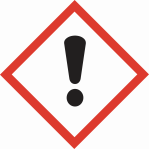 PRECAUTIONARY STATEMENTS:Keep out of reach of children.Wash hands, face and all exposed skin areas thoroughly after handling.Wear protective gloves/protective clothing/eye protection/face protectionC                                                                                                                                                                                               PAGE 2 OF 8PRECAUTIONARY STATEMENTS (RESPONSE):	IF IN EYES:  Rinse cautiously with water for several minutes.  Remove contact lenses if easy to do.  Continue rinsing. If eye irritation persists, get medical advice/attention.IN CASE OF FIRE:  Use media suitable for surrounding fire.  PRECAUTIONARY STATEMENTS (STORAGE): No special precautions listed in GHSPRECAUTIONARY STATEMENTS (DISPOSAL):No special directive in GHSOTHER HAZARDS:Repeated or prolonged exposure can cause skin dryness or cracking.  III	PHYSICAL / CHEMICAL CHARACTERISTICS IV	FIRST AID MEASURESINGESTION:  If swallowed, drink copious amounts of water to dilute.    Do not induce vomiting unless told to do so by doctor or physician.  Seek medical advice/attention. If spontaneous vomiting occurs, keep head below hips to prevent aspiration of liquid into the lung.  Never give anything by mouth to an unconscious person.  SKIN CONTACT:   Wash area with soap and plenty of water for 15 minutes.  Wash contaminated clothing before reuse.  If irritation occurs get medical advice.  INHALATION:  No inhalation hazards expected; however if inhalation hazards are experienced, move individual away from exposure and into fresh air.  If breathing is irregular or stopped, administer artificial respiration.  In case of shortness of breath, give oxygen.  Call a physician if you feel unwell.  EYE CONTACT:  Rinse cautiously with water for several minutes.  Remove contact lenses if easy to do.  Continue rinsing.   If irritation persists get medical attention/advice.Most Important Symptoms and Effects, Acute and DelayedINGESTION:       Symptoms may include diarrhea, gastric pain, and vomiting.SKIN CONTACT: Symptoms may include redness, dryness and cracking of skin.  INHALATION:    Symptoms may include irritation of respiratory tract EYE CONTACT:  Symptoms may include stinging, tearing, redness and blurred vision.  Indication of immediate medical attention and special treatment needed, if necessary.Treat SymptomaticallyC                                                                                                                                                                                               PAGE 3 OF 8V	FIRE FIGHTING MEASURESSuitable extinguishing media:   Use methods suitable for surrounding fire Unsuitable extinguishing media-  Not flammable.Specific hazards arising from the chemical:  No further relevant information available.Hazardous thermal decomposition products:  carbon monoxide and CO2Special protective actions for fire-fighters:   Keep product containers and surrounding areas cool with water spray.  No action shall be taken involving any personal risk or without suitable training.  Special protective equipment for fire-fighters:  Fire fighters should wear appropriate protective equipment and self-contained breathing apparatus (SCBA) with a full face-piece operated in positive pressure mode.VI	ACCIDENTAL RELEASE MEASURESPersonal precautions, protective equipment and emergency procedures:For non-emergency personnel:  No action shall be taken involving any personal risk or without suitable training.  Evacuate surrounding areas.  Keep unnecessary and unprotected personnel from entering.  Do not touch or walk through spilled material.  Avoid breathing vapor or mist.  Provide adequate ventilation.  Wear appropriate respirator when ventilation is inadequate.  Put on appropriate personal protective equipment.  For emergency responders:  If specialized clothing is required to deal with the spillage, take note of information in section 8 for further information.  See also information in non-emergency personnel above.Environmental precautions:  Avoid dispersal of spilled material with waterways, drains and sewers. See section 12 for additional ecological information.Methods and materials for containment and cleaning up. Small spill:  Stop leak if without risk.  Move containers from the spill area.     Absorb with an inert dry  material such as diatomaceous earth or vermiculite and place in an appropriate waste disposal container.  Mop any remaining residues with soap and water and dispose of wastes via a licensed waste disposal contractor according to federal, state and local regulations.Large spill:  Stop leak if without risk.  Move containers from spill area.   Prevent entry into sewers, drains, water courses and confined areas.  Wash spillages into an effluent treatment plant or absorb with an inert dry   material such as diatomaceous earth or vermiculite and place in a appropriate waste disposal containers.  Mop any remaining residues with soap and water and dispose of wastes via a licensed waste disposal contractor according to federal, state and local regulations.C                                                                                                                                                                                               PAGE 4 OF 8VII	HANDLING AND STORAGEPrecautions for Safe Handling:Safe Handling Advice:  Utilize appropriate personal protective equipment when handling product.  Do not swallow.  Avoid contact with eyes, skin and clothing.  Avoid breathing vapor or mists.  Wear appropriate respirator when ventilation is inadequate.  Do not enter storage areas and confined spaces unless adequately ventilated.  Keep tightly closed when not in use.    Wash face, hands and any exposed skin thoroughly after handling.  Wear protective gloves/protective clothing/eye protection and face protection during use.     Advice on general occupational hygiene:  Eating, drinking and smoking should be prohibited in areas where this material is handled, stored and processed.  Workers should wash hands and face before eating, drinking and smoking.  Remove contaminated clothing and protective equipment before entering eating areas.  See also section 8 for additional hygiene information.Conditions for safe storage including any incompatibilities:Store in a dry, well ventilated area away from strong oxidizing agents (see section 10) and food and drink.   Keep container tightly closed when not in use.  Do not store in unlabeled containers.  Keep away from children.VIII	EXPOSURE CONTROLS/PERSONAL PROTECTIONControl ParametersOccupational Exposure LimitsIngredient  Identity        ACGIH TLV                            OSHA PEL                     NIOSH IDLHIsopropyl alcohol              200ppm TWA                           400ppmTWA  980 mg/m3                                          400ppm STELAppropriate Engineering ControlsEngineering Controls:  Use with adequate ventilation.  Use process enclosures, local exhaust ventilation or other engineering controls to keep worker exposure to airborne contaminants and maintain air concentrations below occupational exposure standards.  Individual protection measures, such as personal protective equipment. (PPE)Eye/Face Protection:  Wear approved tightly sealed safety gogglesSkin & Body Protection:  Wear chemical resistant, impervious gloves at all times when handling chemical products.   Check during use that gloves are still retaining their impervious properties, as the time for breakthrough can change from different manufacturers and chemical mixtures cannot always be accurately measured.  Appropriate footwear and suitable protective clothing should be worn for the degree and risk of exposure.  Respiratory Protection:  If workplace exposure limits of product or any component is exceeded, utilize proper respiratory protection program guidelines (see OSHA 1910.134 and American National Standard ANSI Z88.2)   Use a properly fitted, NIOSH/MSHA air-purifying or air-fed respirator in compliance with the above mentioned standard if a risk assessment indicates this is necessary.  Respirator selection must be based on known or anticipated exposure levels, the hazards of the product and the safe working limits of the selected respirator.C                                                                                                                                                                                               PAGE 5 OF 8IX	PHYSICAL AND CHEMICAL PROPERTIESAppearance:  pink colored liquidOdor:  mildOdor threshold:  not availablepH:  neutral rangeMelting Point/Freezing Point:  Not DeterminedInitial Boiling Point/Range:  Not DeterminedFlash Pt:  Not Applicable Evaporation Rate:  Not Determined (butyl acetate=1)Lower explosive limits:  Not ApplicableUpper explosive limits:  Not ApplicableVapor Pressure:  Not DeterminedVapor Density:  Not Determined (air=1)Relative Density:  1.01Solubility in water:  SolublePartition coefficient:  not applicableAuto ignition temp:  not applicableDecomposition Temp:  not availableViscosity:  pourableX	STABILITY AND REACTIVITYReactivity: Stable in normal ambient temperature and pressureChemical Stability:  Stable under recommended storage conditions.Possibility of Hazardous Reactions:  not under normal conditions of storage and useConditions to Avoid:   No further relevant information available.Incompatible Materials:  Oxidizing materialsHazardous Decomposition Products:  Carbon monoxide and Carbon DioxideC                                                                                                                                                                                               PAGE 6 OF 8.XI	TOXICOLOGICAL INFORMATIONAcute toxicity:  not classified,Skin corrosion irritation:  not classifiedSerious Eye damage:  classified, Category 2, isopropyl alcoholSensitization:  Not classifiedMutagenicity:  Not classifiedCarcinogenicity:  Not classifiedReproductive Toxicity:  Not ClassifiedTeratogenicity:  Not AvailableSpecific target Organ Toxicity (single exposure): Not classifiedSpecific target Organ Toxicity (repeated exposure)Not ClassifiedAspiration Hazard:  Not classifiedInformation on the likely routes of exposure:Ingestion:  May be harmful if swallowedInhalation: Not expectedSkin: mild irritation with prolonged useEye: Causes serious eye irritationSymptoms related to the physical, chemical and toxicological characteristicsIngestion:   See section iv, most important symptoms and effects, acute and delayed.Inhalation: See section iv, most important symptoms and effects, acute and delayed.Skin:           See section iv, most important symptoms and effects, acute and delayed.Eye:             See section iv, most important symptoms and effects, acute and delayed.Delayed and immediate effects and also chronic effects from short and long term exposure.General:  Prolonged or repeated contact can defat the skin and lead to irritation, cracking and/or dermatitisCarcinogenicity:  no known significant effects or critical hazards. Not classifiable.Numerical measures of Toxicity Not Available C                                                                                                                                                                                               PAGE 7 OF 8XII	ECOLOGICAL INFORMATIONToxicity:  Ingredient name                            Result                            Species                        Exposure No further informationPersistence and degradability:  Product expected to be readily biodegradable.Bioaccumulation Potential: No data.Mobility in Soil: No data.Other adverse Effects: No further information.XIII	DISPOSAL CONSIDERATIONSDispose in accordance with applicable federal, state and local regulations.XIV	TRANSPORT INFORMATIONDOT:                                NOT REGULATEDIATA:                               NOT REGULATEDIMDG:                              NOT REGULATEDXV             REGULATORY INFORMATIONU.S. FEDERAL REGULATIONS:  All ingredients are listed or exempted with TSCA.SARA 302/304:  no products were found.SARA 311/312:  acute health hazard: yes    SARA 313No products foundSTATE REGULATIONS:California Prop 65:  none known to meet requirements.C                                                                                                                                                                                               PAGE 8 OF 8 XVI             OTHER  INFORMATIONHMIS RATING:    HEALTH (1)  FIRE (0)    REACTIVITY (0)4=EXTREME, 3=HIGH, 2=MODERATE, 1=SLIGHT, 0=INSIGNIFICANTNOTICE TO READER:To the best of our knowledge, the information contained herein is accurate.  However, neither the above-named supplier, nor any of its subsidiaries assumes any liability whatsoever for the accuracy or completeness of the information contained herein.  The information on this sds was obtained from sources which we believe are reliable.  However, the information is provided without any warranty, expressed or implied, regarding its correctness.  Users are advised to confirm in advance of need, that information is current, applicable and suited to the circumstances of use.  Vendor assumes no responsibility for injury to vendee or third persons proximately caused by the material if reasonable safety procedures are not adhered to as stipulated in the sds.  /furthermore, vendor assumes no responsibility for injury caused by abnormal use of this material even if reasonable safety procedures are followed.INGREDIENT  IDENTITYCAS NUMBER                                 PERCENTAGEIsopropyl Alcohol67-63-0PROPRIETARYIngredient%FIRE HAZARDPRESSURE RELEASEREACTIVEIMMEDIATE ACUTEDELAYED CHRONICIsopropyl alcohol PROPRIETARYYes (not in mixture) YESIngredientNew YorkNew JerseyMassachusettsPennsylvaniaIsopropyl AlcoholYESYES